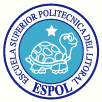 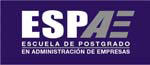 Plan de Negocios (Resumen Ejecutivo)Autores: Vanessa De La VegaGiancarlo Muñoz1.ANÁLISIS DEL MERCADOLa provincia del Guayas es donde se concentran 15.141 compañías entre comerciales,industriales, agrícolas y de servicios; esto corresponde el 53% de las compañíasexistentes a nivel nacional.Entre las empresas dedicadas a los servicios, el 11,6% corresponden al sector de lasReparaciones. El servicio de reparaciones es un sector poco explotado, pero con ampliasperspectivas de desarrollo. Los usuarios prefieren contratar los servicios de un maestrode obra que se lo puede contratar en diferentes sectores de la urbe, bajo el riesgo que eltrabajo a realizar no tenga garantía a pesar de sus bajos precios.Bajo el postulado de eliminar de la mente y de los planes del usuario el tiempodestinado a tareas específicas del hogar, se fundamenta el desarrollo de Reparatodo, unaorganización dedicada a resolver las acerías domésticas más comunes que se presentanen el hogar.En este mercado de Reparaciones del hogar no se observa rivalidades entrecompetidores del sector formal, en vista de la escasa presencia de compañías de estemercado poco explotado. Sin embargo, la existencia de las actividades informales,resultan ser competidores relativamente vulnerables.2.ANÁLISIS DEL MERCADO PROPIAMENTE DICHOSERVICIOLas actividades de Reparatodo se centran en las pequeñas reparaciones, servicios demantenimiento y remodelaciones para el hogar, estas son:Reparaciones Eléctricas: bombas de agua, conexiones eléctricas, caja de breakers,interruptores, toma corrientes,  porteros eléctricos, calentadores de agua, airesacondicionados, iluminación en general, etc.Reparaciones Sanitarias: provisión de agua, tuberías, desalojo efluentes, sanitarios yaccesorios.Reparaciones Metalmecánica: rejas, puertas, ventanas, techos, chapas de puertas, etc.Trabajos de Albañilería: apertura de boquetes para instalaciones de airesacondicionados, cerramientos, construcciones pequeñas.1Plan de Negocios (Resumen Ejecutivo)Autores: Vanessa De La VegaGiancarlo MuñozNuestros servicios están dirigidos hacia un mercado de personas o familias en las cualestodos sus miembros trabajan fuera de casa y no tiene tiempo o el conocimiento parasolucionar  problemas comunes que suelen presentarse en un hogar.El éxito de este sistema de servicios, se basa en que los usuarios contarán con un tratopersonalizado, profesional, seguro, rápido y con garantía. Sin embargo, nuestroscompetidores formales cuentan con otros servicios como: asistencia médica, asistenciaal vehículo, mensajería, catering, arreglo y limpieza de hogares y oficinas.CLIENTESEl segmento de mercado al cual se enfocará Reparatodo es al estrato socioeconómicomedio alto; puesto que, de acuerdo a la encuesta que realizamos estarían dispuestos acontratar nuestros servicios, en vista de la gran inseguridad que representa permitir elingreso de personas extrañas a sus hogares.Uno de los sectores más apropiados para este negocio, según el mercado objetivo al cualnos dirigimos, es Urdesa Central, un sector norte de la Ciudad  de Guayaquil, debidoque existen muchas viviendas con más de 30 años y necesitan mantenimiento yreparación, además de los sinnúmeros de servicios de Reparatodo.Según nuestra investigación las edades y sexo de los interesados en adquirir nuestroservicio son mujeres y hombres comprendidos entre los 46 y 55.Para evitar la falta de interés de los clientes, insistiremos en resaltar las ventajas,costos/beneficios, garantías, seguridad, y seriedad en las actividades que presta nuestraempresa.COMPETIDORESLos competidores de Reparatodo son los maestros informales, compañías queactualmente brindan este servicio tales como: Tarjetas de Crédito: Diners, Visa,Mastercard y de Casas de Crédito como Casa Tosi (Tosi Asistencia).Casa Tosi (Tosi Asistencia): es un programa exclusivo de su tarjeta Creditosi, quebrinda a sus afiliados, asistencia integral en emergencias. Dentro de este plan tienen:Asistencia Hogar para Servicios de Emergencia en el Domicilio:Tosi Asistenciacubre por evento US$50, incluyendo materiales y mano de obra. Este plan incluyeservicios como: plomería, cerrajería, electricidad, vidriería y conexión de Técnicos en elHogar. Además de servicios de Asistencia Legal, Médica y Orientación Telefónica.2Plan de Negocios (Resumen Ejecutivo)Autores: Vanessa De La VegaGiancarlo MuñozEl costo de este plan es de $2.00 mensuales más IVA, y se cobra a través de la tarjetaCREDITOSI, a partir del tercer mes.Programa de Asistencia Visa Banco del Pichincha y Diners Club Asístanse:ofrece alos usuarios Asistencia al Hogar que cubre: plomería, cerrajería, electricidad, vidrieríade emergencias. El costo del plan Asistencia del Hogar es de US$2.50, valor que sedebita mensualmente de la Tarjeta correspondiente, sea esta Visa o Diners Club, poreste motivo los tarjeta habientes tienen derecho cada mes hacer uso de todos losservicios mencionados, valor que cubre costos de mano de obra y materiales.Los servicios de estas entidades son buenos, aunque costosos y muy limitados, sinembargo, estos clientes muestran interés en contratar los servicios de Reparatodo, puesla actividad o servicio principal son las Reparaciones del Hogar a Domicilio, lo cualconstituye una ventaja sobre nuestra competencia.3.PLAN DE MARKETINGESTRATEGIA DE PRECIOSLa competencia fija sus precios en base a los precios de las demás compañías; este es elcaso de las tarjetas de crédito cuyos servicios y precios se asemejan, cobrando una tarifamensual de alrededor de $2.50, la cual se carga como cuota fija en los estados de cuentasean que utilicen o no los servicios cada mes.La estrategia de precios de Reparatodo está determinada en parte, por nuestra decisiónde posicionarnos en el mercado, pues el segmento al cual nos dirigimos es de ingresomedio alto.De acuerdo al sondeo del mercado, pocas son las veces que el usuario se fija en elprecio, pues ellos relacionan precios bajos con mala calidad en el servicio, por tanto sinosotros fijamos precios más bajas que los de nuestra competencia, los servicios deReparatodo darían una mala imagen de calidad en la mente de nuestros clientes.En cuanto a la forma de pago, el usuario podrá escoger pago directo del valor de lafactura, a través de débitos de sus cuentas de ahorros o corrientes, firmando una carta deautorización al Banco para que debitemos el valor previo a la presentación de la factura,o mediante pago con cheque o en efectivo.ESTRATEGIA DE VENTA3Plan de Negocios (Resumen Ejecutivo)Autores: Vanessa De La VegaGiancarlo MuñozSe prepararán broshures con información de los servicios que ofrecemos, sus beneficiosy se adaptarán de modo que sean atractivos a los consumidores; para esto, se colocaráen un sobre llamativo cerrado, dirigido al “Estimado/a Sr/a. Usuario” junto con unsticker imantado en el cual se detallará los números de contacto de la empresa, para queel usuario pueda colocarlo en la puerta de su refrigeradora, para su fácil visualización yposterior llamado.ESTRATEGIA PROMOCIONALReparatodo aplicará una “Estrategia de Atracción” para llevar sus servicios a la atenciónde los posibles clientes potenciales e incentivarlos a que prueben los servicios de lacompañía. Para esto, ejecutaremos las siguientes acciones:A los clientes que respondan por primera vez nuestras comunicaciones de correodirecto, se les pedirá llenar un cuestionario a cerca de los tipos de servicios que lesinteresan y su expectativa. Reparatodo construirá una base de datos de marketing de susclientes activos y potenciales, la cual contiene sus datos como dirección, edad, etc.Para que nuestras estrategias de ventas de un resultado exitoso, recurriremos a“Servicios Inmediatos Courier” empresa que se encargará de distribuir nuestrascorrespondencias dirigidas a cada uno de los hogares de las diferentes zonas de UrdesaCentral.  Además, otorgaremos un descuento del 10% en la primera visita, para que losclientes prueben el servicio, también estableceremos promociones de pagos diferidos, altratarse de una reparación ordenada bajo presupuesto.4.ANÁLISIS TÉCNICOHERRAMIENTAS Y MATERIALESContaremos con las herramientas básicas como:Reparaciones Eléctricas•Linterna•Pinzas de puntas de aguja•Destornillador Phillips•Pinzas comunes•Pelacables•Pinza Vise-Grip•Navaja4Plan de Negocios (Resumen Ejecutivo)Autores: Vanessa De La VegaGiancarlo Muñoz•Cortacables•Cinta aisladora negra•Indicador de nivel de burbuja•Probador de continuidad para circuitos eléctricos•Destornillador de punta plana y estrella•Taladro eléctrico•Juego de llaves Allen•Escalera de mano•Alicates•Buscapolos•PolímetroAlbañilería•Sacaclavos•Lezna o punzón•Espátulas•Sierra para madera y para metal•Rodillo para pintar•Cinta métrica de 6,096m•Brochas•Martillo•MetroPlomería•Llave inglesa•Llaves ajustables•AlicatesCerrajería•Limas metálicas o escofinas•Sierra eléctrica•Soldador•Alicates•Llaves5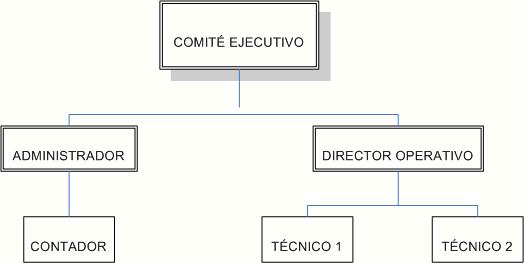 Plan de Negocios (Resumen Ejecutivo)Autores: Vanessa De La VegaGiancarlo Muñoz5.ANÁLISIS ADMINISTRATIVOEl grupo empresarial está integrado por los promotores del proyecto. Las políticas deadministración del personal administrativo, incluyen contratos en relación dedependencia, sueldo fijo de $500 mensuales más utilidades al final de año y segurosocial.ESTRUCTURA ORGANIZACIONAL DE “REPARATODO”6.ANÁLISIS ECONÓMICO Y FINANCIEROSiendo una compañía que se maneja en el sector servicios, la estructura operativa deReparatodo y sus costos directamente ligados a sus operaciones son bajos, con valoresreferenciales de utilidad bruta superiores al 60%. Las operaciones de Reparatodo sonmuy sensibles al precio de venta de sus servicios ofrecidos, y es recomendable noefectuar descuentos a los clientes. Incremento de precios del orden del 20% generanconsiderables flujos de efectivo. Asimismo, decremento en los precios del 20% generanproblemas de caja y sobregiro de la compañía.Reparatodo presenta rendimientos bajos durante el arranque del negocio, pero despuésdel segundo año de operaciones las ganancias serán de alrededor del 30% antes deimpuestos, debido al incremento de las ventas y la reducción del tamaño de la deudamejora su salud financiera.REPARATODO, es una opción para invertir.6